ОФИЦИАЛЬНЫЙ ВЕСТНИК      17 мая 2016 г.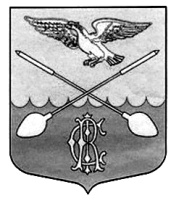 Дружногорского городского поселения                        № 10_________________Информационный бюллетень________________________________________Тираж:  10 экземпляров.  Распространяется бесплатно.Учредитель: Совет депутатов Дружногорского городского поселения; Главный редактор: Володкович В.В.Адрес редакции и издателя: 188377, Ленинградская обл., Гатчинский р-он, г.п. Дружная Горка, ул. Садовая, д.4АДМИНИСТРАЦИЯ ДРУЖНОГОРСКОГО ГОРОДСКОГО ПОСЕЛЕНИЯ ГАТЧИНСКОГО МУНИЦИПАЛЬНОГО РАЙОНА ЛЕНИНГРАДСКОЙ ОБЛАСТИП  О  С  Т  А  Н  О  В  Л  Е  Н  И  ЕОт 17 мая 2016  г.                                                                                                                                                                                             № 143Руководствуясь федеральным законом от 06.10.2033 года № 131-ФЗ «Об общих принципах организации местного самоуправления в Российской Федерации», Федеральным законом от 06.03.2006 года № 35-ФЗ «О противодействии экстремистской деятельности», Уставом муниципального образования Дружногорское городское поселение Гатчинского муниципального района Ленинградской областиП О С Т А Н О В Л Я Е Т:Утвердить План мероприятий по профилактике террористической и экстремистской деятельности на территории МО «Дружногорское городское поселение» Гатчинского муниципального района на 2016 год (Приложение 1);Признать утратившим силу постановление администрации от 27.03.2015 года № 82;Контроль за выполнением настоящего постановления возложить на заместителя главы администрации Дружногорского городского поселения Отса И.В.;Настоящее Постановление подлежит официальному опубликованию.Глава администрацииДружногорского городского поселения:                                                                                                                          В.В. ВолодковичПриложение № 1К постановлению администрации Дружногорского городского поселенияот 17.05.2016 г. № 143 Планмероприятий по профилактике террористической и экстремистской деятельности на территории МО «Дружногорское городское поселение» Гатчинского муниципального района на 2016 год1. Цели и задачи Плана мероприятий	Основная цель – регулирование политических, социально-экономических и иных процессов в муниципальном образовании «Дружногорское городское поселение» Гатчинского муниципального района (далее поселение), оказывающих влияние на ситуацию в области противодействия терроризму, укрепление толерантной среды на основе ценностей многонационального российского общества, принципов соблюдения прав и свобод человека.План мероприятий призван укрепить меры: по профилактике терроризма;по устранению причин и условий, способствующих его проявлению;по обеспечению защищенности объектов от  возможных террористических посягательств;по минимизации и ликвидации последствий террористических актов;по систематизации методов долгосрочного процесса формирования толерантного сознания и поведения жителей поселения.Основными задачами реализации Плана мероприятий являются:	1. Координация деятельности органов местного самоуправления МО «Дружногорское городское поселение»  по профилактике терроризма.	2. Выявление и преодоление негативных тенденций, тормозящих устойчивое социальное и культурное развитие поселения  и находящих свое проявление в фактах: межэтнической и межконфессиональной враждебности и нетерпимости; насилия на межэтнической основе; распространения негативных этнических и конфессиональных стереотипов; политического экстремизма на националистической почве.	3. Формирование в поселении  позитивных ценностей и установок на уважение, принятие и понимание богатого многообразия культур народов, их традиций и этнических ценностей посредством:воспитания культуры толерантности и межнационального согласия;достижения необходимого уровня правовой культуры граждан как основы сознания и поведения;формирования мировоззрения и духовно-нравственной атмосферы взаимоуважения, основанных на принципах уважения прав и свобод человека, стремления к межэтническому миру и согласию, готовности к диалогу;общественного осуждения на основе действующего законодательства любых проявлений дискриминации, насилия, расизма и экстремизма на национальной и конфессиональной почве.2. Методы достижения целей и решения задачОсуществление комплекса плановых мероприятий должно проводиться по следующим основным направлениям:1) совершенствование нормативной базы и правоприменительной практики в сфере профилактики терроризма и экстремизма, межэтнических и межконфессиональных отношений;2) выработка и реализация мер раннего предупреждения террористической угрозы в поселении, межэтнической напряженности, проявлений национальной нетерпимости и насилия, профилактики экстремизма;3) повышение эффективности механизмов реализации миграционной политики в поселении.Основные условия и направления реализации Плана мероприятий	Важнейшим условием успешного выполнения Плана мероприятий является взаимодействие органов местного самоуправления МО «Дружногорское городское поселение», образовательных учреждений и учреждений культуры, общественных организаций и объединений, некоммерческих организаций. 		Объединение усилий органов власти, общественных организаций и движений, участие структур гражданского общества в осуществлении Плана мероприятий необходимы для эффективной борьбы с проявлениями терроризма, политического экстремизма и ксенофобии.Система плановых мероприятий4.1 Совершенствование механизмов обеспечения законности и правопорядка в сфере профилактики терроризма и экстремизма, межнациональных отношений в МО «Дружногорское городское поселение»Одним из важнейших направлений деятельности по профилактике терроризма и экстремизма, гармонизации межнациональных отношений является совершенствование правового регулирования и правоприменительной практики в области межэтнических и межконфессиональных взаимодействий. Это относится к строгому соблюдению требований закона при найме на работу и использовании труда этнических мигрантов, улучшению работы органов, осуществляющих их регистрацию, предупреждению дискриминации по этническому признаку в сфере трудовых отношений, профилактике терроризма и экстремизма и противодействию ксенофобии, прежде всего, в молодежной среде. Насущной задачей является информирование населения о необходимости соблюдения мер безопасности в современных условиях и продолжающих иметь место фактах террористических и экстремистских проявлений.Задачи раздела:Повышение эффективности работы по профилактике терроризма, экстремизма и дискриминации на расовой, национальной и религиозной почве.Ожидаемые результаты:Совершенствование форм и методов работы органов  местного самоуправления по профилактике терроризма и экстремизма, проявлений ксенофобии, национальной и расовой нетерпимости. Содержание раздела:4.2 Мероприятия по профилактике терроризма и экстремизма.В МО «Дружногорское городское поселение» сформировались цивилизованные нормы взаимодействия людей разных национальностей и вероисповеданий. Знание истории Гатчинского района, МО «Дружногорское городское поселение» является воспитанием подлинного российского патриотизма, свободного от национализма и шовинизма, нетерпимости к различного рода проявлениям терроризма и экстремизма.	Задачи раздела:	Воспитание у жителей поселения  интереса и уважения к культурным ценностям и традициям. Формирование идеологии гражданской солидарности независимо от национальной и конфессиональной принадлежности.	Ожидаемые результаты:	Гармонизация межнациональных отношений, повышение уровня этносоциальной комфортности всего населения поселения.	Формирование нетерпимости ко всем фактам террористических и экстремистских проявлений, а также позитивного отношения к представителям иных этнических и конфессиональных сообществ.Содержание раздела:Раздел 3. Профилактика терроризма и экстремизма в молодежной среде.Молодежь представляет собой особую социальную группу, которая в условиях происходящих общественных трансформаций чаще всего оказывается наиболее уязвимой с экономической и социальной точек зрения. В "чужих" (переселенцах и мигрантах) - молодежь, не имеющая жизненного опыта и знаний, порой начинает видеть причины собственной неустроенности. В этой ситуации проникновение в молодежную среду экстремистских взглядов и идей может привести к трагическим последствиям – применению насилия в отношении мигрантов, иностранных граждан.Задачи раздела:Формирование у молодежи поселения  позитивных установок в отношении представителей всех этнических групп, проживающих в районе.Предотвращение формирования экстремистских молодежных объединений на почве этнической или конфессиональной вражды.Недопущение участия молодежи в мероприятиях террористической и экстремистской направленности.Ожидаемые результаты:Укрепление и культивирование в молодежной среде атмосферы межэтнического согласия и толерантности.Препятствование созданию и деятельности националистических экстремистских молодежных группировок.           Содержание раздела:«Об утверждении плана мероприятий по профилактике террористической и экстремистской деятельности на территории МО «Дружногорское городское поселение» Гатчинского муниципального района на 2016 год»№ п/пНазвание и содержание мероприятийДата (сроки) проведенияОтветственные за исполнение1.1Проведение бесед с жителями городского поселения о повышении бдительности: обращение внимания на бесхозные автомобили, долго находящиеся на территории поселения, оставленные без присмотра вещи, сумки в местах массового пребывания граждан, возле автобусных остановок и в общественном транспорте.2016 год, постоянноРаботники администрации Дружногорского ГП;Сельские старосты;Депутаты поселения (по согласованию); Работники МУП ЖКХ «Сиверский» (по согласованию).1.2Проведение бесед с жителями городского поселения, с религиозными, молодежными, общественными и политическими организациями и объединениями граждан, в целях выявления и пресечения экстремистских проявлений с их стороны и недопущения совершения преступлений и правонарушений на национальной и религиозной почве.2016 год, постоянноРаботники администрации Дружногорского ГП;Сельские старосты;Депутаты поселения (по согласованию); Сотрудники 106 отдела полиции (по согласованию).1.3Организация регулярных проверок общежитий, жилых домов, подвалов, чердаков, пустующих зданий, торговых площадей на предмет установления незаконно находящихся на территории области людей и обнаружения элементов подготовки террористических акций. Незамедлительная проверка вышеуказанных мест, при поступлении информации от граждан.2016 год, постоянноЗаместитель главы администрации Дружногорского ГП;Сельские старосты;Работники МУП ЖКХ «Сиверский» (по согласованию);Сотрудники 106 отдела полиции (по согласованию).1.4Проведение обследования ветхих заброшенных домовладений на предмет нахождения в них посторонних лиц без определенного места жительства2016 год, ежемесячноРаботники администрации Дружногорского ГП;Сельские старосты.1.5Выявлять лиц, сдающих  жилые помещения в поднаем, и фактов проживания в жилых помещениях граждан государств-бывших союзных республик СССР. Своевременно информировать полицию, УФМС России.2016 год, постоянноРаботники администрации Дружногорского ГП;Сельские старосты;Работники МУП ЖКХ «Сиверский» (по согласованию).1.6Держать под личным контролем соблюдение зон строгого режима источников питьевого водоснабжения, состояние и работоспособность инженерных сетей, а также готовность аварийно-ремонтных служб на проведение аварийно-восстановительных работ.2016 год, постоянноРаботники МУП ЖКХ «Сиверский» (по согласованию);Работники АО «Коммунальные системы Гатчинского района (по согласованию).1.7При проведении массовых мероприятий, обеспечивать дежурство, по поддержанию общественного порядка, в целях профилактики борьбы с терроризмом и экстремизмом2016 год, по мере проведенияЗаместитель главы администрации Дружногорского ГП;Сотрудники 106 отдела полиции (по согласованию).1.8Информирование населения через сайт муниципального образования о мерах, принимаемых по противодействию терроризму и экстремизму администрацией поселения и Гатчинского муниципального района, органами государственной власти Ленинградской области2016 год, постоянноРаботники администрации Дружногорского ГП.1.9Участие в семинарах, вебинарах на тему «Противодействие экстремизму и терроризму. Предотвращение межнациональных конфликтов. Программы толерантности».В течение 2016 года, по мере проведенияРаботники администрации Дружногорского ГП№ п/пНазвание и содержание мероприятийДата (сроки) проведенияОтветственные за исполнение2.1.Подготовка и проведение выставок в читальных залах библиотек «Дружногорского культурно-досугового центра» на тему важности проявления толерантности в современном мире.Ноябрь 2016 годаДиректор МКУК «Дружногорский культурно-досуговый центр»2.2Проведение тематической недели по профилактике терроризма и экстремизма, посвященной Международному Дню толерантности (16 ноября)14 – 20 ноября 2016 годаДиректор МКУК «Дружногорский культурно-досуговый центр»2.3Организация конкурса работ творческих коллективов на тему «В единстве наша сила»Август - октябрь2016 г.Директор МКУК «Дружногорский культурно-досуговый центр»№ п/пНазвание и содержание мероприятийДата (сроки) проведенияОтветственные за исполнение3.1.Проведение мониторинга экстремистских настроений в молодежной среде. 2016 год, постоянноВедущий специалист по социальным вопросам администрации поселения;Директор МКУ «Дружногорский ФСЦ «Росич»;Директор МКУК «Дружногорский культурно-досуговый центр»;Молодежный совет Дружногорского ГП (по согласованию)3.2Организация обсуждения за "круглым столом" вопроса:«Экстремизм в молодежной среде» Ноябрь 2016 годаРаботники администрации Дружногорского ГП; Директор МКУК «Дружногорский культурно-досуговый центр»;Молодежный совет Дружногорского ГП (по согласованию)